会場　案内図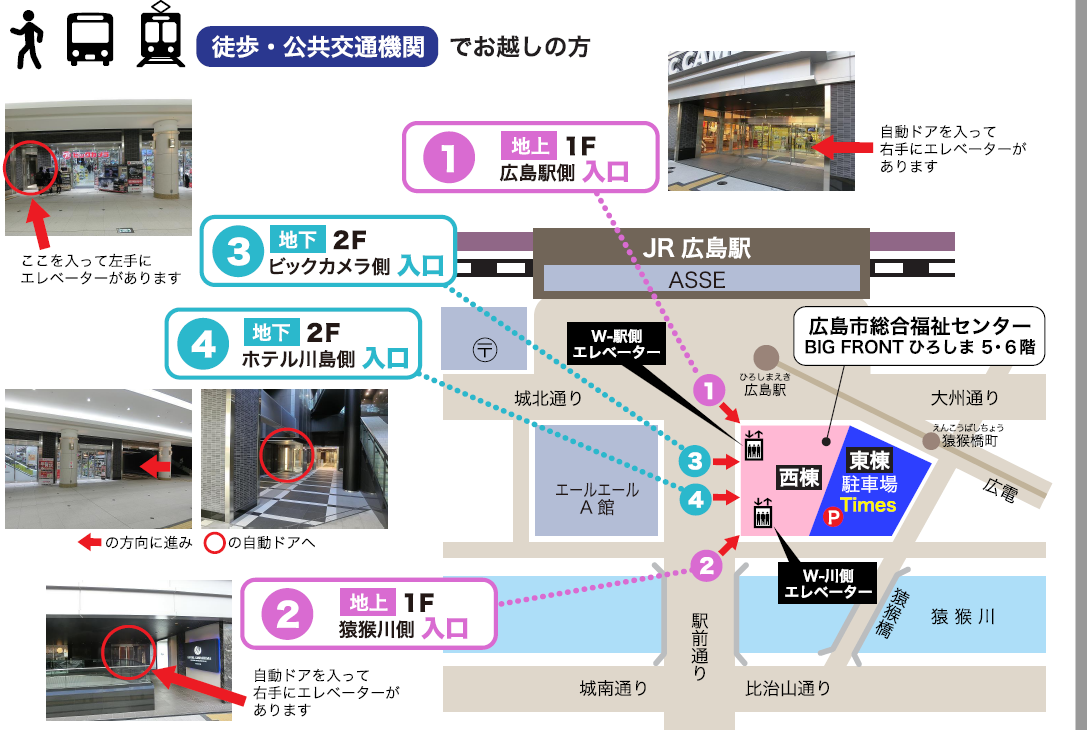 